GẶP MẶT GIAO LƯU GIỮA CÔ GIÁO VÀ CÁC BÉ LỚP MẪU GIÁO LỚN A1    Để thực hiện tốt nhiệm vụ năm học 2021- 2022 và công tác phối hợp giữa gia đình và nhà trường được tương tác thường xuyên trong ngày học sinh tiếp tục nghỉ học ở nhà. Lớp mẫu giáo lớn A1 đã tiến hành buổi  gặp mặt  đầu năm với các bậc phụ huynh và các bạn nhỏ.   Buổi gặp mặt diễn ra trong không khí rất vui vẻ, đa số phụ huynh tham gia và cho các bé giao lưu với các cô giáo của con em mình. Các bạn nhỏ lớp mẫu giáo lớn rất vui vẻ trò chuyện cùng cô, chào hỏi giao lưu với các bạn cùng lớp sau một thời gian nghỉ chưa được gặp lại. các bạn thi nhau kể chuyện cho cô giáo những việc làm của mình trong thời gian nghỉ dịch.     Ngoài ra các cô còn giới thiệu cho phụ huynh truy cập vào Webside, Fanpage của nhà trường, zalo nhóm lớp  để theo dõi những nội dung thông điệp và các hoạt động cho các bé trong những ngày học tại nhà. Buổi gặp gỡ giao lưu tuy ngắn ngủi nhưng tràn ngập tiếng cười, mong ước của các con là sớm quay trở lại trường để cùng nhau khám phá các hoạt động bổ ích trong năm học tới. Một số hình ảnh tại buổi gặp mặt của cô và các bạn nhỏ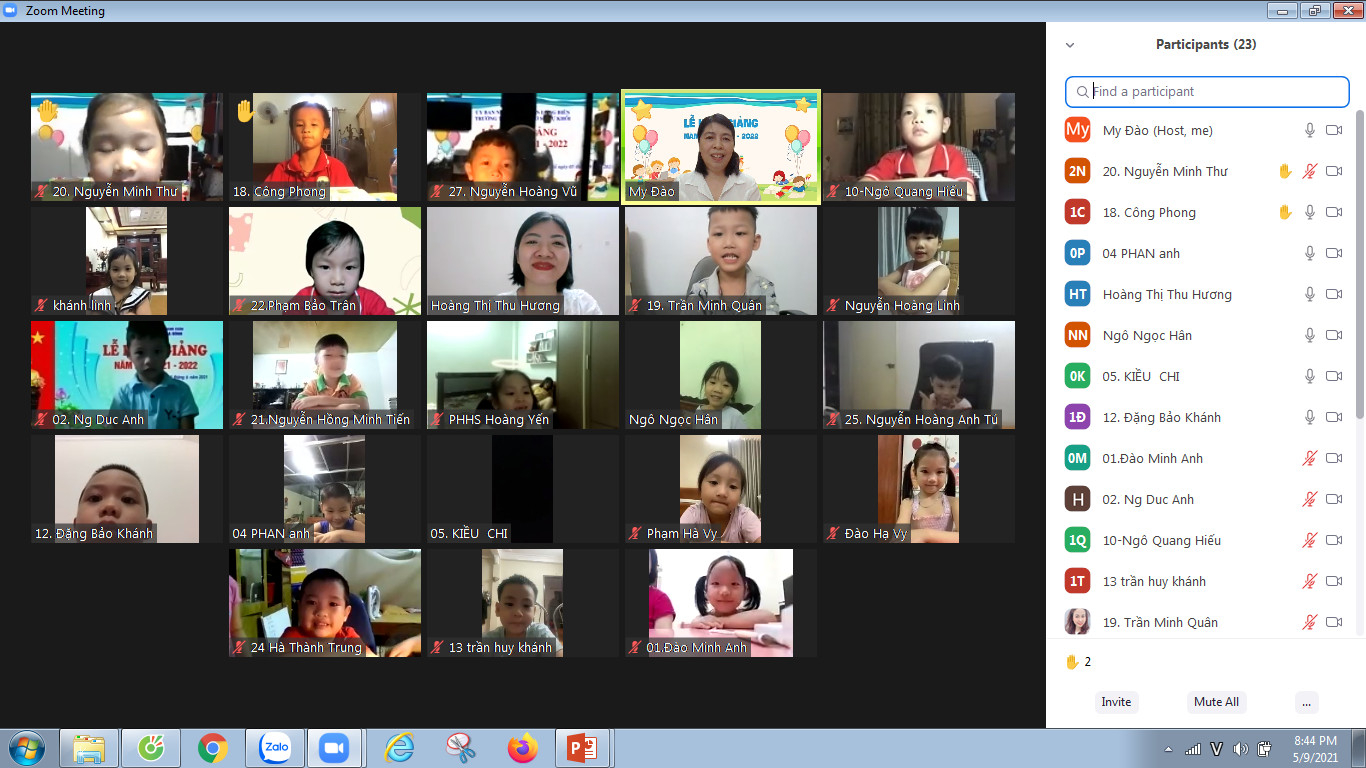 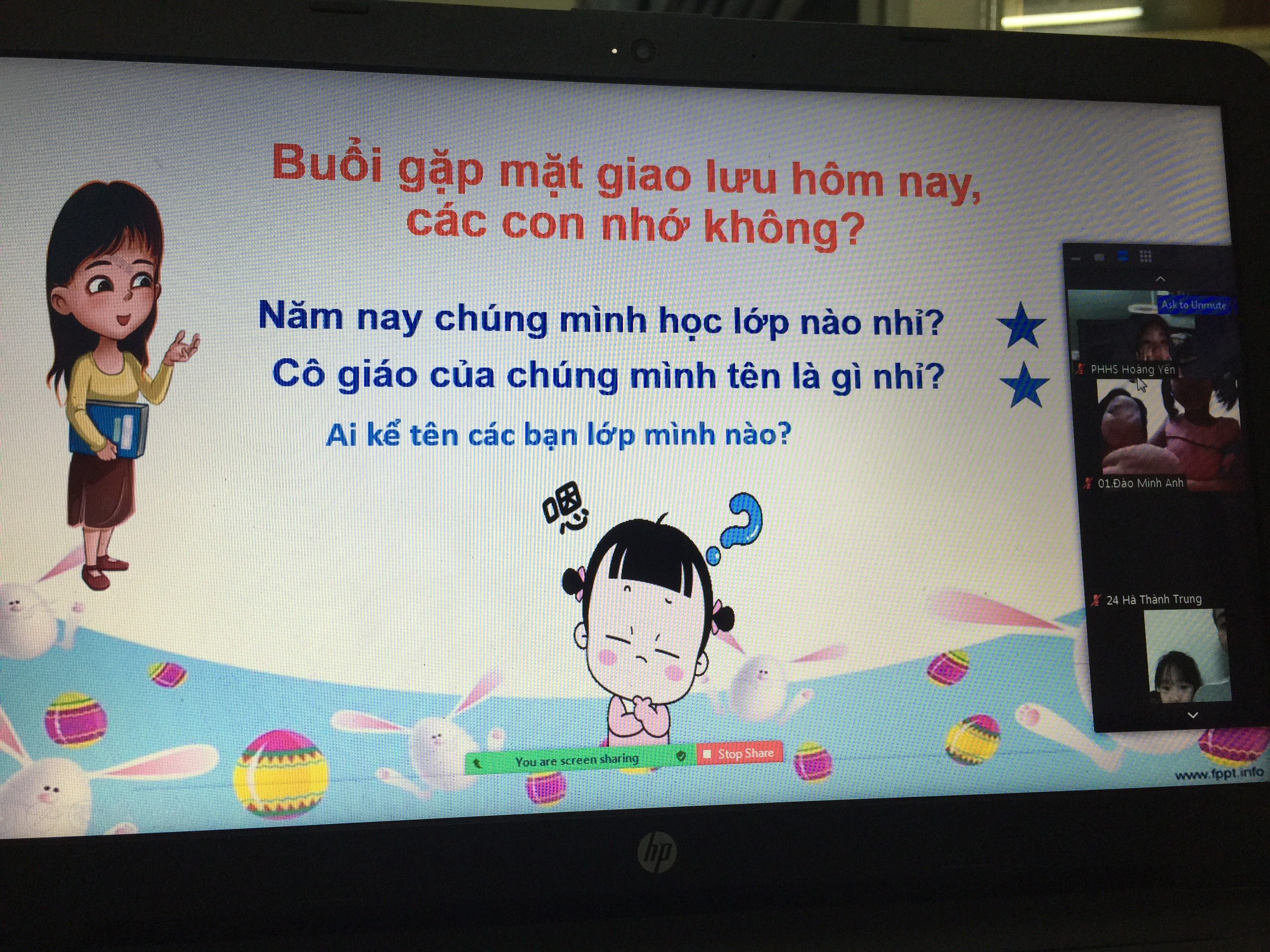 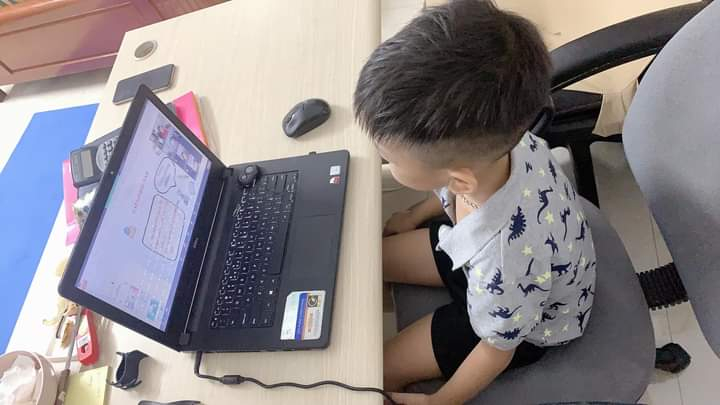 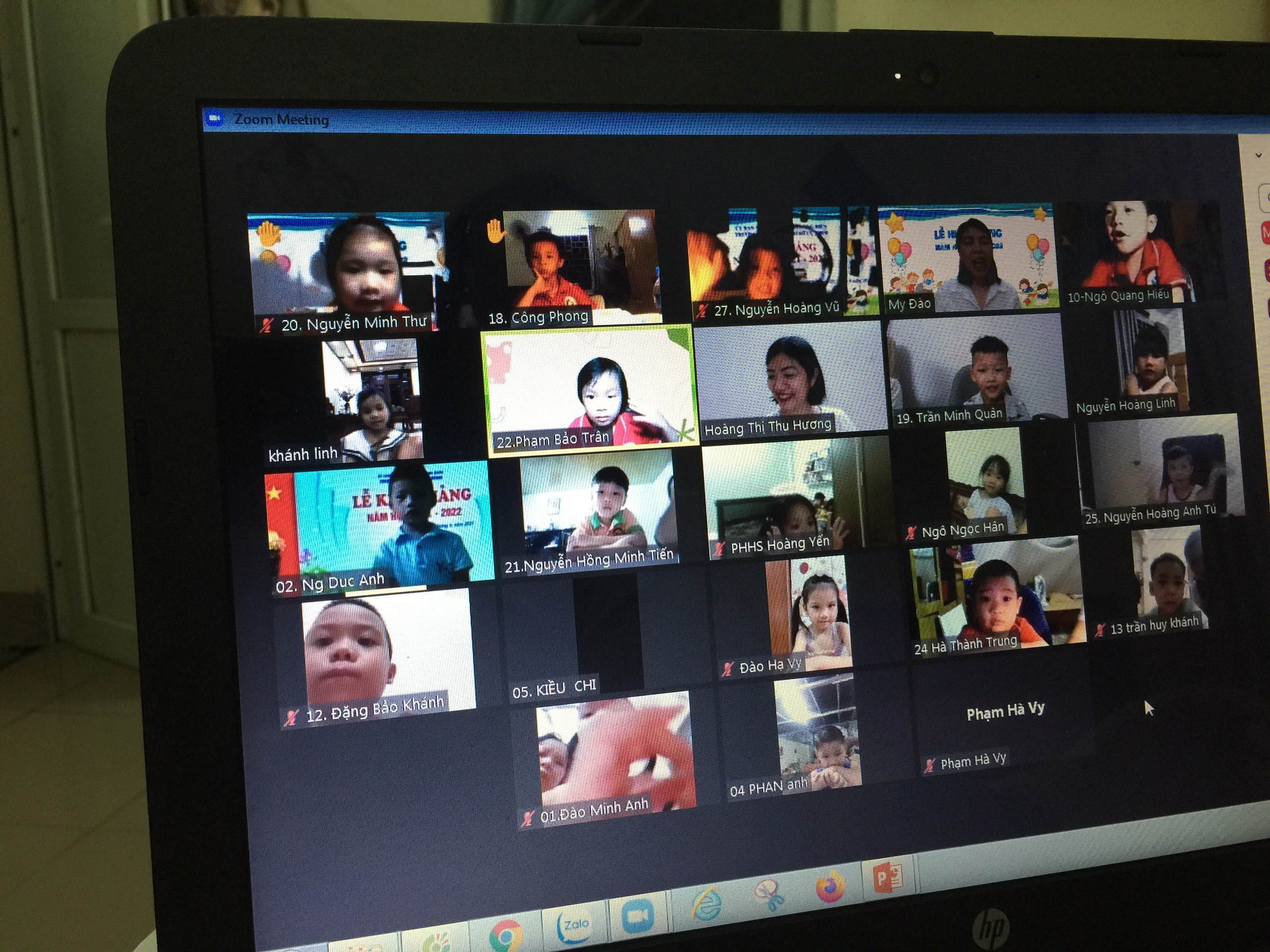 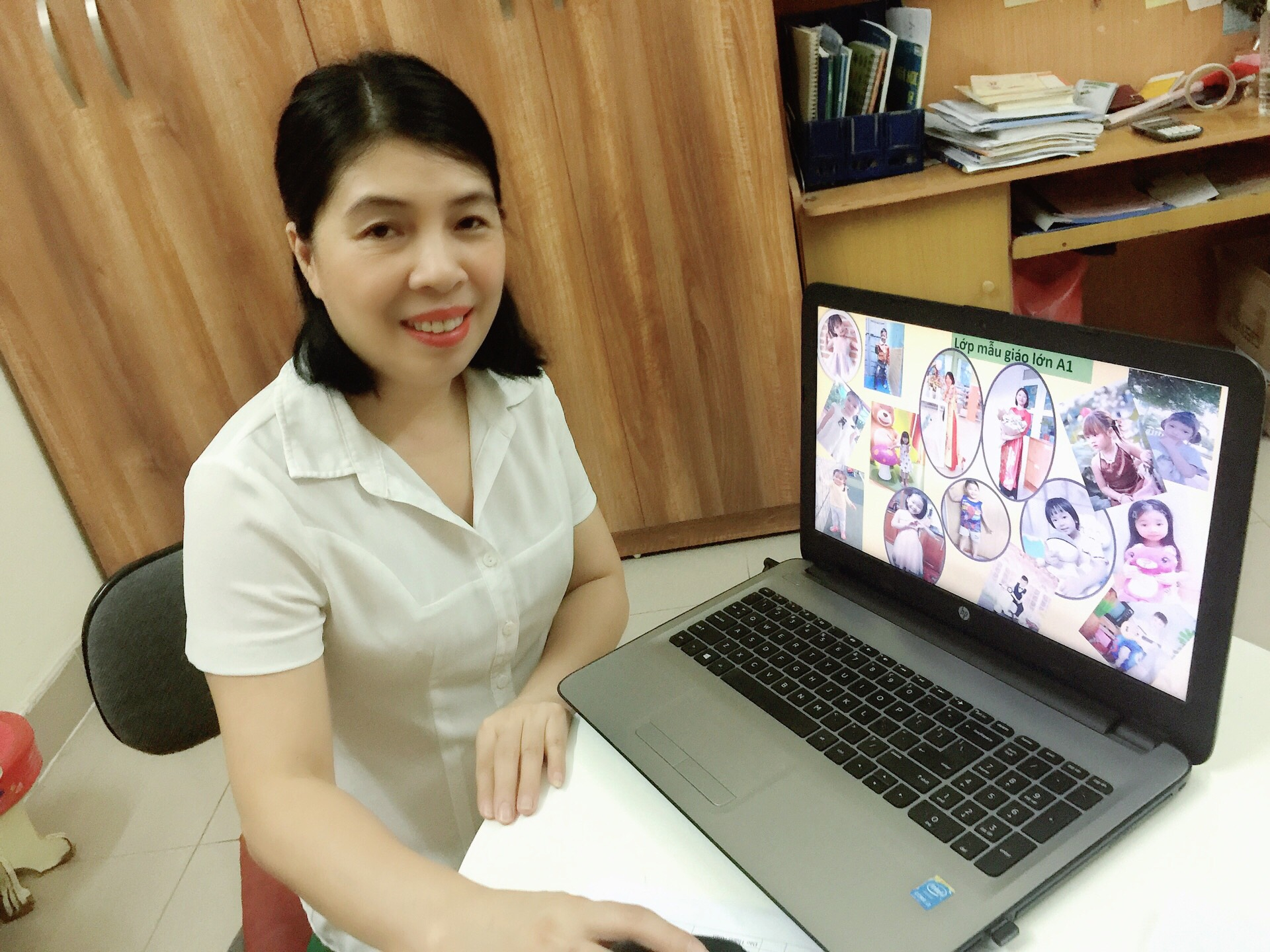 